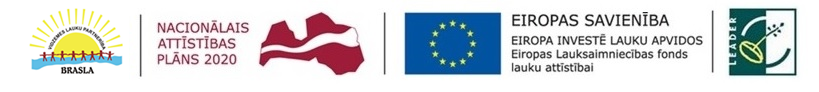 “Atbalsta Zemkopības ministrija un Lauku atbalsta dienests”ApstiprinātsBiedrība Vidzemes lauku partnerība “Brasla” iepirkumu komisijas, 2020.gada 08. jūnija  sēdē(protokols Nr.1) PIEŠĶIRŠANAS PROCEDŪRASNOLIKUMSSVVA/2020/IP-1Straupe, 2020Vispārīgā informācija  1. Iepirkuma identifikācijas numurs– Nr. SVVA/2020/IP-1 2. Iepirkuma priekšmets: “Video materiālu cikla “Braslas stāsti” veidošana un pārraide, vietējās attīstības stratēģijas publicitātes nodrošināšanai” Latvijas Lauku attīstības programmas 2014.-2020.gadam apakšpasākuma „Vietējās rīcības grupas darbības nodrošināšana un teritorijas aktivizēšana” aktivitātes ietvaros (projekts Nr. 16-00-A019.400-000022).2.1. Pasūtītājs:                                                                                                                Tabula (1)Iepirkuma procedūras priekšmets atbilstoši CPV klasifikatoram: 92111200-4 (Reklāmas, propagandas un informatīvo filmu un videofilmu ražošana, 72318000-7 (datu pārraides pakalpojumi).Paredzamā Līgumcena  EUR 7500,00 (Septiņi tūkstoši pieci simti euro un 00 centi) bez PVN.Līguma izpildes termiņš: 31.10.2021.Nepiemērota apjoma piedāvājuma gadījumā un vai nepietiekoša Finansējuma gadījumā Pasūtītājam ir tiesības iepirkuma procedūru pārtraukt jebkurā stadijā, vai  konkursa rezultātā neslēgt iepirkuma līgumu.Ja iesniegtie piedāvājumi pārsniedz paredzamo līgumsummu, tad Pasūtītājam ir tiesības organizēt iepirkumu procedūru divās kārtās, pēc piedāvājumu saņemšanas organizēt sarunas, atbilstoši Ministru kabineta 2017. gada 28. februāra noteikumu Nr. 104 „Noteikumi par iepirkuma procedūru un tās piemērošanas kārtību pasūtītāja finansētiem projektiem” 25.; 26. un 28. punktiem, izvēloties piedāvājumu, kas finansējuma saņēmējam ir ekonomiski visizdevīgākais un vislabāk apmierina tā vajadzības, kā arī nodrošina pasūtītāja piešķirtā finansējuma efektīvu izmantošanu, un kas vislabāk atbilst iepirkuma mērķim un finanšu pieejamībai. Pasūtītājam ir  tiesības veikt grozījumus iepirkuma apjomos (visiem Pretendentiem proporcionāli vienādi), vai samazināt  tāmes pozīcijas finansējuma nepietiekamības gadījumā, sekojošā secībā:Izslēgt piedāvātos sižetu prezentācijas kopsavilkumus TV sižetiem “Braslas stāsti”;Izslēgt  papildus raidlaiku piedāvājumu TV sižetiem “Braslas stāsti” (Atkārtojums, saņem punktus saimnieciski izdevīgākā piedāvājuma vērtēšanā);Izslēgt  papildus raidlaiku piedāvājumu TV sižetiem “Braslas stāsti” par ELFLA aktivitāšu ietvaros īstenotiem projektiem (Oriģināls) 8 raidījumu cikls, katrs 20 – 24 minūtes.Izslēgt kādu no papildus piedāvātajām raidorganizācijām.Iepirkums nav sadalīts daļās. Piedāvājumu drīkst iesniegt tikai par visu iepirkuma priekšmetu. Piedāvājumā drīkst būt tikai viens finanšu piedāvājuma variants. Komisija piešķir līguma slēgšanas tiesības saimnieciski visizdevīgākajam piedāvājumam, kuru nosaka, ņemot vērā kritērijus, atbilstoši nolikuma 11.2. punkta nosacījumiem:Apraides kanālu skaits. (Maksimālais  punktu skaits kritērijā -  30 punkti)Raidījumu ciklu apraidīšanas skaits  (Maksimālais  punktu skaits kritērijā -  30 punkti);Sasniedzamie Reitingu rādītāji: Reitings% - vidējais raidījuma skatītāju skaits procentos. (Maksimālais  punktu skaits kritērijā -  30 punkti);Piedāvājuma līgumcena. (Maksimālais  punktu skaits kritērijā -  10 punkti). Tiek vērtēta piedāvātā kopējā līgumcena, kas atbilst nolikuma un tā pielikumu prasībām un nav atzīstama par nepamatoti lētu. Ieinteresēto pretendentu sanāksme nav paredzēta.Informācija par normatīvajiem aktiem Iepirkums tiek veikts saskaņā ar Ministru kabineta 2017. gada 28. februāra noteikumiem Nr. 104 „Noteikumi par iepirkuma procedūru un tās piemērošanas kārtību pasūtītāja finansētiem projektiem”.Iepirkuma izziņošana Līguma piešķiršanas procedūru izziņo, publicējot paziņojumu par līgumu Iepirkumu uzraudzības biroja Publikāciju vadības sistēmā.  Iepirkuma procedūras nolikuma elektroniskā versija un Tehniskā specifikācija ir ievietoti lejupielādēšanai  mājas lapās internetā:  http://www.brasla.lv sadaļā „Aktualitātes”. Ar nolikumu un tā pielikumiem Pretendents var iepazīties līdz piedāvājumu iesniegšanas termiņa beigām  Vidzemes lauku partnerība “Brasla” birojā, adrese: Braslas iela-2, Straupe, Pārgaujas novads, LV-4152, katru darba dienu no plkst.08.00 līdz plkst.12.00 un no plkst.13.00 līdz plkst.17.00, piektdienās līdz plkst.16.00, iepriekš piesakoties pa tālruni Nr. (+371) 26137342.Iepirkuma procedūras nolikuma grozījumi un atbildes uz ieinteresēto piegādātāju jautājumiem par šo iepirkumu tiek nosūtītas jautājuma autoram un publicētas biedrības Vidzemes lauku partnerība “Brasla” mājaslapā http://www.brasla.lvPretendenta pienākums ir pastāvīgi sekot Pasūtītāja mājas lapā publicētajai informācijai par šo iepirkumu un iekļaut to savā piedāvājumā. Informācija apmaiņaInformācijas apmaiņa starp Pasūtītāja iepirkumu Komisiju un Pretendentiem notiek latviešu valodā, rakstveidā, jautājumus adresējot biedrības Vidzemes lauku partnerība “Brasla”  izpilddirektorei Līgai Kārkliņai,  kādā no turpmāk norādītajiem veidiem pēc Pretendenta izvēles: nosūtot jautājumu Pasūtītājam uz elektroniskā pasta adresi: Liga@brasla.lv;iesniedzot rakstveida jautājumu personīgi Vidzemes lauku partnerība “Brasla” birojā, adrese: Braslas iela-2, Straupe, Pārgaujas novads, LV-4152. Ieinteresētajam piegādātājam ir pienākums sekot līdzi publicētajai informācijai. Komisija nav atbildīga par to, ja kāda ieinteresētā persona nav iepazinusies ar informāciju, kam ir nodrošināta brīva un tieša elektroniskā pieeja. Atbildi uz Pretendenta jautājumu Pasūtītājs nosūta Pretendentam, kas uzdevis jautājumu, un vienlaikus ievieto šo informāciju mājaslapā internetā, kurā ir pieejami iepirkuma procedūras dokumenti, norādot arī uzdoto jautājumu. Ar brīdi, kad informācija ievietota Pasūtītāja mājas lapā internetā, uzskatāms, ka ieinteresētie piegādātāji ir saņēmuši papildu informāciju par nolikumu. Ja piegādātājs ir laikus pieprasījis papildu informāciju par iepirkuma procedūras dokumentos iekļautajām prasībām, pasūtītājs to sniedz 5 (piecu) darbdienu laikā, bet ne vēlāk kā sešas dienas pirms pieteikumu un piedāvājumu iesniegšanas termiņa beigām. Pasūtītājs ir tiesīgs ne vēlāk kā vienu dienu pirms noteiktā piedāvājumu iesniegšanas termiņa beigām veikt grozījumus iepirkuma dokumentācijā, tajā skaitā pievienot papildu dokumentus vai aktualizēt pievienotos dokumentus, kā arī pagarināt piedāvājumu iesniegšanas termiņu, nodrošinot, ka piedāvājumu iesniegšanas termiņš pēc tam, kad attiecīgs paziņojums publicēts Iepirkumu uzraudzības biroja tīmekļvietnē, nav īsāks par piecām darbdienām. Jebkura papildu informācija, kas tiks sniegta saistībā ar šo Līguma piešķiršanas procedūru, tiks publicēta Pasūtītāja mājas lapā (nolikuma 4.1.punkts) sadaļā  sadaļā „Aktualitātes”, Iepirkuma procedūra “Video materiālu cikla “Braslas stāsti” veidošana un pārraide”.Piedāvājuma iesniegšana vieta un laiks.Piedāvājumi iepirkuma procedūrai  jāiesniedz: personīgi vai jāiesūta pa pastu līdz 2020.gada 09. jūlija plkst. 14:00 Braslas iela-2, Straupe, Pārgaujas novads, LV-4152 (tālruņa Nr. (+371) 26137342). Darba laiks – darba dienās no 800 līdz 1700, piektdienās 800 līdz 1600. Nosūtot parakstītu ar drošu elektronisko parakstu un laika zīmogu, Elektronisko dokumentu likumā noteiktajā kārtībā,  uz 2.1.punktā norādīto e-pasta adresi: Norādot e-pasta tematu: “Piedāvājums Iepirkuma procedūrai, neatvērt līdz 09.07.2020., plkst.14:00”Piedāvājumi tiks atvērti 2020. gada 09. jūlijā plkst. 14.00 biedrības Vidzemes lauku partnerība “Brasla” birojā , adrese: Braslas iela-2, Straupe, Pārgaujas novads, LV-4152.Piedāvājumu atvēršanas sēde ir atklāta, tajā var piedalīties ikviens interesents vai pretendenta pārstāvis. Piedāvājumu atvēršana sākas tūlīt pēc piedāvājumu iesniegšanas termiņa beigām 2020.gada 03. jūlija plkst. 14.00 , biedrības Vidzemes lauku partnerība “Brasla” birojā: Braslas ielā-2, Straupe, Pārgaujas novads, LV-4152.Piedāvājumus, kas nav iesniegti šajā iepirkuma procedūras nolikumā noteiktajā kārtībā vai saņemti pēc šajā iepirkuma procedūras nolikumā norādītā piedāvājuma iesniegšanas termiņa, neizskata un tos neatvērtus nosūta atpakaļ piedāvājuma iesniedzējam.Ja piegādātājs izvēlas nosūtīt piedāvājumu pa pastu, tad visu atbildību par iespējamu pasta sūtījumu aizkavēšanos vai citiem apstākļiem, kas var traucēt piedāvājuma savlaicīgu nogādāšanu norādītajā adresē, uzņemas piegādātājs.Ja piegādātājs piedāvājumu iesniedz parakstītu ar drošu elektronisko parakstu, piegādātājs uzņemas atbildību par derīga elektroniskā paraksta esamību, laika zīmoga atbilstību nolikuma punktam 6.1. un piedāvājuma atvēršanas iespējamību.Iesniegto piedāvājumu pretendents var atsaukt, grozīt un labot vai papildināt tikai līdz piedāvājumu iesniegšanas termiņa beigām.7.  Piedāvājuma sastāvs un noformējums7.1. 	Pieteikums jāparaksta pretendenta pārstāvim ar pārstāvības tiesībām vai tā pilnvarotai personai. Ja pretendents ir piegādātāju apvienība un sabiedrības līgumā nav atrunātas pārstāvības tiesības, pieteikums jāparaksta katrai personai, kas iekļauta piegādātāju apvienībā, pārstāvim ar pārstāvības tiesībām.7.2. Ja apakšuzņēmēja sniedzamā pakalpojuma apjoma vērtība ir 10 (desmit) procenti no kopējās iepirkuma līguma vērtības vai lielāka, pretendents norāda piedāvājumā šādus apakšuzņēmējus un katram šādam apakšuzņēmējam izpildei nododamo līguma daļu, kā arī iesniedz apakšuzņēmēja apliecinājumu par sadarbību konkrētā iepirkuma līguma izpildē vai pretendenta un apakšuzņēmēja vienošanos par to sadarbību konkrētā iepirkuma līguma izpildē. Pretendentam jānorāda visi apakšuzņēmēji, kuru sniedzamo pakalpojumu  vērtība ir vismaz 10 (desmit) procenti no kopējās iepirkuma līguma vērtības vai lielāka, neatkarīgi no tā, vai šis apakšuzņēmējs pakalpojumus sniedz pretendentam vai citam apakšuzņēmējam.7.3.  Iepirkuma procedūras piedāvājumam jābūt sagatavotam latviešu valodā. Ja piedāvājumā tiek iekļauti dokumenti svešvalodās, tiem jāpievieno LR MK 22.08.2000. noteikumos Nr. 291 „Kārtība, kādā apliecināmi dokumentu tulkojumi valsts valodā” noteiktajā kārtībā apliecināts tulkojums latviešu valodā” vai notariāli apliecināts tulkojums latviski.Piedāvājuma sastāvs:Titullapa (brīvā formā);Satura rādītājs ar uzrādītām lappusēm;Aizpildīts Pieteikums -finanšu piedāvājums (saskaņā ar konkursa nolikuma pielikumu Nr.1)Aizpildīts Tehniskais piedāvājums (saskaņā ar konkursa nolikuma pielikumu Nr.3)Pretendenta kvalifikācijas dokumenti – dokumentu apliecinātas kopijas, kas minēti konkursa nolikuma 9. punktā un nolikuma pielikumos. Šī nolikuma 7.3. punktā nosauktie dokumenti minētajā secībā;Pretendenta  rakstisks apliecinājums  (1. pielikums), ka neatrodas interešu konfliktā ar Pasūtītāju MK noteikumu Nr.104  12. punkta izpratnē.Pielikumi (ja pretendents tādus pievieno).7.4. Ja Pretendents izvēlas Piedāvājumu iesniegt  papīra formātā:7.4.1. lapas jāsanumurē un jācaurauklo (auklu gali jāpārlīmē un jāapzīmogo). 7.4.2.  Piedāvājums jāievieto aploksnē, kas jāaizlīmē.Uz piedāvājuma aploksnes jābūt norādei:Biedrība Vidzemes lauku partnerība “Brasla” , Braslas iela-2, Straupe, Pārgaujas novads, LV-4152.Piedāvājums iepirkuma procedūrā ID Nr. SVVA/2020/IP-1“Video materiālu cikla “Braslas stāsti”veidošana un pārraide.”Aploksnes otrā pusē jānorāda informācija par pretendentu (uzņēmuma nosaukums, adrese, tālruņa un faksa numurs, e-pasta adrese).	7.5. Pretendentam rakstiski jāiesniedz visa nolikumā noteiktā informācija. Piedāvājums jāsagatavo atbilstoši iepirkuma procedūras nolikuma pielikumos dotajām veidlapām. Papildinformācija (ja tāda tiek pievienota) noformējama brīvā formā.8. Piedāvājuma iesniedzēja saistības un piedāvājuma derīguma termiņš8.1. Iesniegtais iepirkuma procedūras pretendenta piedāvājums apliecina pilnīgu iepirkuma procedūras nolikuma akceptēšanu un uzvaras gadījumā gatavību parakstīt nolikuma pielikumā Nr.8 piedāvāto līguma projektu. 8.2. Pretendenta piedāvājumam ir jābūt spēkā 120 dienas no piedāvājumu atvēršanas dienas, bet gadījumā, ja Pretendents tiek atzīts par iepirkuma procedūras uzvarētāju, tad līdz attiecīgā līguma noslēgšanai.8.3.Līdz iepirkuma procedūras piedāvājuma iesniegšanas termiņa beigām ikviens pretendents var mainīt vai atsaukt savu piedāvājumu. Atsaukšanai ir bezierunu raksturs, un tā izslēdz tālāku līdzdalību iepirkuma procedūrā. 8.4.Pretendents maksā par visiem izdevumiem, kas saistīti ar viņa piedāvājuma sagatavošanu un iesniegšanu, iepirkuma procedūras organizētājs nav atbildīgs par šādiem pretendenta izdevumiem un tie netiek atmaksāti.9. Piedāvājuma iesniegšanas prasības9.1. Nosacījumi Pretendenta dalībai Līguma piešķiršanas procedūrā: 9.1.1. Pretendents neslēdz piegādes, pakalpojumu līgumu ar tādu piegādātāju, ar kuru tas atrodas interešu konfliktā saskaņā ar 2017. gada 28. februāra Ministru kabineta noteikumu Nr. 104 “Noteikumi par iepirkuma procedūru un tās piemērošanas kārtību pasūtītāja finansētiem projektiem” III daļu Līguma slēgšanas ierobežojumi. 9.1.2.Pretendentu atlases prasības ir obligātas visiem pretendentiem, kas vēlas piedalīties iepirkumā un iegūt tiesības slēgt iepirkuma līgumu. 9.1.3. Piedalīšanās iepirkumā ir pretendenta brīvas gribas izpausme. Iesniedzot savu piedāvājumu dalībai, pretendents visā pilnībā pieņem un ir gatavs pildīt visas Nolikumā ietvertās prasības un noteikumus.9.2. Prasības pretendentiem Tabula (2)11. Pretendentu piedāvājuma vērtēšana11.1.. Pretendentu atlase: 11.1.1. Komisija noraida pretendenta iesniegto piedāvājumu, ja: 11.1.2. Pretendenta kvalifikācija neatbilst nolikuma 9.2. punktā noteiktajām prasībām; 11.1.3. Ja Pretendenta piedāvājuma sastāvā iekļautie dokumenti neatbilst nolikuma prasībām vai piedāvājumā nav norādīta Nolikumā prasītā informācija, iepirkumu komisija var pieņemt lēmumu par piedāvājuma noraidīšanu, izvērtējot trūkstošās informācijas būtiskumu un to ietekmi uz iespēju izvērtēt pretendenta piedāvājumu. 11.1.4.Pretendenta piedāvājuma atbilstības pārbaude tehniskās specifikācijas prasībām:11.1.5. Komisija noraida pretendenta iesniegto piedāvājumu, ja tā piedāvājums neatbilst tehniskās specifikācijas prasībām. 11.1.6. Pretendenta Finanšu piedāvājums un tā vērtēšana: 11.1.6.1.Finanšu piedāvājumu vērtēšanas laikā komisija pārbauda, vai finanšu piedāvājumā nav aritmētisko kļūdu, vai nav saņemts nepamatoti lēts piedāvājums, kā arī izvērtē un salīdzina piedāvātās cenas.11.1.6.2. Ja piedāvājums ir nepamatoti lēts, komisija pieprasa detalizētu paskaidrojumu par būtiskajiem piedāvājuma nosacījumiem. 11.1.6.3.Ja tiek konstatētas aritmētiskas kļūdas komisija tās labo, un par kļūdu labojumu un laboto piedāvājuma cenu paziņo pretendentam, kura pieļautās kļūdas labotas. Vērtējot finanšu piedāvājumu, komisija ņem vērā labojumus.11.1.7. Komisija ir tiesīga pretendentu kvalifikācijas atbilstības pārbaudi veikt tikai tam pretendentam, kuram būtu piešķiramas līguma slēgšanas tiesības. Komisija, lai gūtu pārliecību, ka izraudzītajam pretendentam būtu piešķiramas līguma slēgšanas tiesības, pirms tam attiecībā uz visiem piedāvājumiem pārbauda aritmētisko kļūdu neesamību. 11.1.8. Pasūtītāja iepirkuma komisija vērtēs pretendentu Pasūtījuma izpildes aprakstus (piedāvājumus). Līguma slēgšanas tiesības tiks piešķirtas pretendentam, kas piedāvājis tehniskajai specifikācijai atbilstošu piedāvājumu ar viskvalitatīvāko aprakstu par pasūtījuma izpildes metodēm, laika grafiku, veicamajiem darbiem, un saimnieciski izdevīgāko piedāvājumu.11.1.9. Ja pasūtītāja iepirkuma komisija līdzvērtīgi novērtēs divus vai vairākus piedāvājumus, līguma slēgšanas tiesības tiks piešķirtas tam pretendentam, kas piedāvājis zemāko cenu, ja, joprojām ir divi līdzvērtīgi piedāvājumi, tad tiesības slēgt iepirkuma līgumu tiek piešķirtas Pretendentam, kura piedāvājums nodrošinās augstākos iespējamos reitinga rādītājus. 11.2. Izvērtēšanas kritērijs Saimnieciski izdevīgākais piedāvājums.  11.2.1. Pamatojoties uz 2017. gada 28. februāra Ministru kabineta noteikumiem Nr. 104 “Noteikumi par iepirkuma procedūru un tās piemērošanas kārtību pasūtītāja finansētiem projektiem”, komisija piešķir līguma slēgšanas tiesības piedāvājumam, kuru nosaka ņemot vērā zemāko piedāvāto cenu un Saimnieciski izdevīgāko piedāvājumu, saskaņā ar šādiem kritērijiem:Tabula (3)12. 	Lēmuma pieņemšana, paziņošana un līguma slēgšana 12.1 Pasūtītājs 5 (piecu) darbdienu laikā pēc lēmuma pieņemšanas par iepirkuma procedūras rezultātiem informē visus Pretendentus, kas iesnieguši Piedāvājumus, par pieņemto lēmumu attiecībā uz iepirkuma līguma slēgšanu un publicē paziņojumu Iepirkumu uzraudzības biroja tīmekļvietnē pieejamos elektroniskajos līdzekļos. Izvērtēšanas rezultāti Pretendentiem tiks izsūtīti uz piedāvājumos norādītajām elektroniskajām pasta adresēm, kā arī informācija ievietota biedrības mājas lapas http://www.brasla.lv/ sadaļā “Aktualitātes”. 12.2. Iepirkuma līgumu slēdz uz Pretendenta Piedāvājuma pamata, kuram piešķirtas līguma slēgšanas tiesības, atbilstoši nolikuma 8. pielikumam “Līguma projekts”.12.3. Ja izraudzītais Pretendents atsakās slēgt iepirkuma līgumu ar Pasūtītāju, iepirkuma komisija pieņem lēmumu slēgt līgumu ar nākamo Pretendentu, kura piedāvājums ir ar saimnieciski izdevīgāko piedāvāto līgumcenu vai pārtraukt Līguma piešķiršanas procedūru, neizvēloties nevienu piedāvājumu. 13. Iepirkumu komisijas tiesības un pienākumi.13.1.Komisija ir lemttiesīga, ja tās darbā piedalās  trīs komisijas locekļi.Iepirkumu komisijas tiesības:pārbaudīt nepieciešamo informāciju kompetentā institūcijā, publiski pieejamās datu bāzēs vai citos publiski pieejamos avotos, kā arī lūgt, lai pretendents izskaidro dokumentus, kas iesniegti komisijai, rakstiski pieprasīt, precizēt iesniegto informāciju no pretendentiem, kas piedalās iepirkumā;pārbaudīt visu pretendentu sniegto ziņu patiesumu, tajā skaitā kontaktējoties arī ar pretendentu pieredzes aprakstā norādītajām kontaktpersonām, informācijas patiesuma pārbaudīšanai un atsauksmju iegūšanai;pieaicināt komisijas darbā speciālistus vai ekspertus ar padomdevēja tiesībām;pārtraukt iepirkumu un neslēgt iepirkuma līgumu, ja tam ir objektīvs pamatojums, piemēram, nepietiekošs finansējums;veikt citas darbības saskaņā ar Publisko iepirkumu likumu, šo nolikumu un citiem normatīvajiem aktiem.Komisijas pienākumi:izskatīt pretendentu iesniegtos piedāvājumus, kas iesniegti noteiktajā piedāvājumu iesniegšanas termiņā;pieņemt lēmumu un piecu darbdienu laikā informēt visus pretendentus par iepirkumā izraudzīto pretendentu vai pretendentiem, kā arī publicēt paziņojumu Iepirkumu uzraudzības biroja tīmekļvietnē un citos pieejamos elektroniskajos līdzekļos: biedrības mājas lapas http://www.brasla.lv/ , sadaļa “Aktualitātes”. nodrošināt brīvu un tiešu elektronisku pieeju minētajam lēmumam. Pasūtītājs triju darbdienu laikā pēc pretendenta pieprasījuma saņemšanas izsniedz vai nosūta pretendentam minēto lēmumu;veikt citas darbības saskaņā ar MK noteikumu Nr.104 nosacījumiem,  šo nolikumu un citiem normatīvajiem aktiem.Pretendenta tiesības un pienākumiPretendenta tiesības:pirms piedāvājumu iesniegšanas termiņa beigām grozīt vai atsaukt iesniegto piedāvājumu.veikt citas darbības saskaņā ar Publisko iepirkumu likumu, citiem normatīvajiem aktiem un šo nolikumu.Pretendenta pienākumi:rakstveidā, komisijas norādītajā termiņā, sniegt atbildes un paskaidrojumus uz komisijas uzdotajiem jautājumiem par piedāvājumu;līdz ar piedāvājuma iesniegšanu apņemas ievērot visus iepirkuma nolikumā minētos noteikumus.16.1.	Nolikuma pielikumi, kas ir neatņemama Nolikuma sastāvdaļa: 1. pielikums - Pretendenta pieteikums – Finanšu piedāvājums;2. pielikums -  Tehniskā specifikācija;3. pielikums – Pretendenta Tehniskā piedāvājuma forma;4. pielikums – Apliecinājums par apakšuzņēmējiem nododamo iepirkuma  līguma daļu; 5. pielikums – Informācija par Pretendneta pieredzi;6. pielikums - Iesaistīto speciālistu saraksts;7. pielikums - Iesaistīto speciālistu apliecinājums; 8. pielikums – Iepirkuma līguma projekts;Biedrības izpilddirektore				L. Kārkliņapielikums Iepirkuma ID Nr. SVVA/2020/IP-1nolikumamPRETENDENTA __________________________________________________________________/Pretendenta nosaukums, reģ. Nr. /PIETEIKUMS – FINANŠU PIEDĀVĀJUMS         LĪGUMA PIEŠĶIRŠANAS PROCEDŪRĀIepirkuma identifikācijas Nr. SVVA/2020/IP-1Pretendents _____________________________________________________________________/Nosaukums/ Vārds, uzvārds/ar piedāvājuma iesniegšanu piesaka dalību Līguma piešķiršanas procedūrai  “Video materiālu cikla “Braslas stāsti” veidošana un pārraide”, iepirkuma ID Nr. SVVA/2020/IP-1 (turpmāk – Procedūra) un Pretendenta vārdā:Apliecina, ka piekrīt šī apliecinājuma saturam un  ir iepazinies ar Procedūras noteikumiem, tajā skaitā ar iepirkuma līguma projektu, piekrīt piedalīties Procedūrā un garantē Procedūras nolikumā pasūtītāja izvirzīto prasību izpildi un gadījumā, ja tiks piešķirtas tiesības slēgt iepirkuma līgumu, apliecina gatavību uzņemties un pildīt visas iepirkuma līgumā paredzētās saistības;Apliecina, ka Pretendents un/vai apakšuzņēmējs, kuru tas paredz piesaistīt iepirkuma līguma izpildē vai uz kura spējām tas balstās, nav sniedzis nepatiesu informāciju savas atbilstības pretendentu kvalifikācijas prasībām apliecināšanai un ir iesniedzis visu Pasūtītāja pieprasīto informāciju;Apliecina, ka visa piedāvājuma dokumentācijā ietvertā informācija ir patiesa un Pretendents neliks šķēršļus tās pārbaudei;Atļauj Pasūtītājam Procedūras ietvaros un tā rezultātā noslēgtā iepirkuma līguma administrēšanai, apstrādāt savā piedāvājumā norādīto fizisko personu datus saskaņā ar Fizisko personu datu aizsardzības likumu;Apliecina, ka piedāvājums ir sagatavots neatkarīgi no citiem pretendentiem un bez konsultācijām, līgumiem vai vienošanām. Pretendentam nav konkurenci ierobežojošas priekšrocības Procedūrā, jo tas vai ar to saistīta juridiskā persona nav bijusi iesaistīta Procedūras sagatavošanā saskaņā ar MK noteikumiem Nr.104.Pretendentam ne ar vienu no Pretendentiem nav bijusi saziņa attiecībā uz:6.1.cenām;6.2.cenas aprēķināšanas metodēm, faktoriem,(apstākļiem) vai formulām;6.3. nodomu vai lēmumu piedalīties vai nepiedalīties iepirkumā (iesniegt vai neiesniegt piedāvājumu); vai6.4. tādu piedāvājumu iesniegšanu, kas neatbilst iepirkuma prasībām;6.5. kvalitāti, apjomu, specifikāciju, izpildes, piegādes vai citiem nosacījumiem kas risināmi neatkarīgi no konkurentiem, tiem produktiem vai pakalpojumiem, uz ko attiecas šis iepirkums.Pretendents nav apzināti, tieši vai netieši atklājis un neatklās piedāvājuma noteikumus nevienam konkurentam pirms oficiālā piedāvājumu atvēršanas datuma un laika vai līguma slēgšanas tiesību piešķiršanas.Pretendents apzinās, ka Konkurences likumā noteikta atbildība par aizliegtām vienošanām, paredzot naudas sodu līdz 10% apmēram no pārkāpēja pēdējā finanšu gada neto apgrozījuma un pretendentam var tikt piemērota izslēgšana no dalības iepirkuma procedūrā.Apliecinām, ka šis piedāvājums ir spēkā 120 dienas no piedāvājumu atvēršanas dienas, bet gadījumā, ja Pretendents tiek atzīts par iepirkuma procedūras uzvarētāju, tad līdz attiecīgā līguma noslēgšanai.Piedāvājam veikt “Video materiālu cikla “Braslas stāsti” veidošanu un pārraidi”, saskaņā ar iesniegto Tehnisko piedāvājumu iepirkumu procedūrā ID Nr. “SVVA/2020/IP-1” par kopējo līguma cenu:Tabula (4)(Tabulas ailes pievienot pēc nepieciešamības)Paskaidrojumi:Sadaļā „Televīzijas kanāls” jānorāda viens atbilstošais TV kanāls.Pretendenta rekvizīti: (Pretendents aizpilda tabulu, norādot visu pieprasīto informāciju)Informācija, kas pēc Pretendenta domām ir uzskatāma par ierobežotas pieejamības informāciju atrodas Pretendenta piedāvājuma ______________ lpp. Pretendenta pārstāvja vārds, uzvārds, amats, pārstāvības pamats: __________________________________________Pretendenta pārstāvja paraksts: _________________________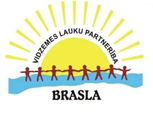 pielikumsIepirkuma ID Nr. SVVA/2020/IP-1 nolikumamLĪGUMA PIEŠĶIRŠANAS PROCEDŪRAS Nr. SVVA/2020/IP-1                    TEHNISKĀ SPECIFIKĀCIJAPar video materiālu cikla “Braslas stāsti” uzņemšanu, sagatavošanu un pārraidi, vietējās attīstības stratēģijas publicitātes nodrošināšanai Latvijas Lauku attīstības programmas 2014.-2020.gadam apakšpasākuma „Vietējās rīcības grupas darbības nodrošināšana un teritorijas aktivizēšana” aktivitātes ietvaros (projekts  Nr. 16-00-A019.400-000022).Informācija par iepirkuma priekšmetuTabula (5)2020.gada 09. jūlijsBiedrības izpilddirektore				L. Kārkliņapielikums Iepirkuma ID Nr. SVVA/2020/IP-1nolikumamTehniskais piedāvājums        “Video materiālu cikla “Braslas stāsti” veidošana un pārraide”Tabula (6)Informācija par piedāvājumuVieta:  Datums: 2020.gada “____”.__________________Piedāvājumu sastādīja: pielikumsPIESAISTĪTO APAKŠUZŅĒMĒJU SARAKSTS  Iepirkuma ID Nr. SVVA/2020/IP-1APLIECINĀJUMSpar apakšuzņēmējam izpildei nododamo pakalpojumu līguma daļu(atbilstoši nolikuma 9.2.8. punktam)Ar šo [pretendenta nosaukums, reģistrācijas numurs un juridiskā adrese] apliecina, ka _______________iepirkuma priekšmeta darbu izpildes laikā pretendenta veicamo darbu apjoms sastāda ___ % no kopējā apjoma, apakšuzņēmējiem nododamo darbu apjoms sastāda ___ % no kopējā apjoma.Pieaicinātie apakšuzņēmēji:1. ________________ veiks  ____________________ , kas sastāda  ___ % (finansiālā vērtība) no kopējās līguma vērtības;     (apakšuzņēmēja nosaukums)            (darbu veids- nododamā līguma daļa)2. ________________  veiks  ____________________ , kas sastāda  ___ % (finansiālā vērtība) no kopējās līguma vērtības;     (apakšuzņēmēja nosaukums)             (darbu veids- nododamā līguma daļa)…Amatpersona (pretendenta pilnvarotā persona):________________		_____________________		________________________   /vārds, uzvārds/ 		           		  /amats/                             		 /paraksts/   		 							                             ____________________2020. gada ___.________________5.pielikumsINFORMĀCIJA PAR PRETENDENTAPIEREDZI Iepirkuma ID Nr. SVVA/2020/IP-1INFORMĀCIJA PAR PRETENDENTA PIEREDZII:  Veikto pakalpojumu sarakstsTabula (7)Amatpersona (pretendenta pilnvarotā persona):________________		_____________________		________________________   /vārds, uzvārds/ 		           		  /amats/                             		 /paraksts/   		 							                             ____________________2020. gada ___.________________6.pielikumsINFORMĀCIJA PAR PRETENDENTAPIEREDZI        Iepirkuma ID Nr. SVVA/2020/IP-1PIESAISTĪTO SPECIĀLISTU SARAKSTS(atbilstoši nolikuma 9.2.5. punktam)Tabula (8)Amatpersona (pretendenta pilnvarotā persona):________________		_____________________	________________________   /vārds, uzvārds/ 		           	  /amats/                             	/paraksts/   		 							                             ____________________2020. gada ___.________________7.pielikumsPIESAISTĪTO SPECIĀLISTU APLIECINĀJUMS        Iepirkuma ID Nr. SVVA/2020/IP-1SPECIĀLISTA APLIECINĀJUMS(atbilstoši nolikuma 9.2.5. punktam)Ievērojot to, kaPretendenta nosaukums: ______________________________Reģistrācijas numurs: ________________________________Juridiskā adrese: ____________________________________(turpmāk – Pretendents)iesniedz savu piedāvājumu Biedrības “Vidzemes lauku partnerība “Brasla”” līguma piešķiršanas procedūrā “Video materiālu cikla “Braslas stāsti” veidošana un pārraide” Iepirkuma ID Nr. SVVA/2020/IP-1 es,___________________________(vārds, uzvārds)apņemos laikā no iepirkuma līguma noslēgšanas līdz pilnīgai saistību izpildei veikt atbildīgā speciālista – ___________________________________, pienākumus gadījumā, ja Pretendentam tiks piešķirtas tiesības slēgt(piedāvātā pozīcija)iepirkuma līgumu un iepirkuma līgums tiek noslēgts.Vārds, Uzvārds: _________________________Paraksts _______________________________ Datums _________________8.pielikums        Iepirkuma ID Nr. SVVA/2020/IP-1PROJEKTSIepirkuma LīgumsPar video materiālu cikla “Braslas stāsti” veidošanu un pārraidiStraupe, 2020. gada ___ .________Biedrība Vidzemes lauku partnerība „Brasla”, reģistrācijas Nr.40008105331, juridiskā adrese: Braslas iela-2, Straupes pagasts, Pārgaujas novads kuras vārdā saskaņā ar statūtiem rīkojas izpilddirektore Līga Kārkliņa, saukta par Vietējo rīcības grupu,  (turpmāk saukta Pasūtītājs) no vienas puses, Un „____________”, tās ______________ personā, kas darbojas uz Izpildītāja statūtu pamata (turpmāk tekstā – Izpildītājs)  no otras puses, turpmāk tekstā atsevišķi – Puse, kopā – Puses, pamatojoties uz Pasūtītāja rīkotās Iepirkumu procedūras, atbilstoši Ministru kabineta 2017. gada 28. februāra noteikumu Nr. 104 „Noteikumi par iepirkuma procedūru un tās piemērošanas kārtību pasūtītāja finansētiem projektiem” nosacījumiem “Video materiālu cikla “Braslas stāsti” veidošana un pārraide, vietējās attīstības stratēģijas publicitātes nodrošināšanai Latvijas Lauku attīstības programmas 2014.-2020.gadam apakšpasākuma „Vietējās rīcības grupas darbības nodrošināšana un teritorijas aktivizēšana” aktivitātes ietvaros (projekts Nr. 16-00-A019.400-000022). (turpmāk tekstā – Iepirkums) rezultātiem noslēdz šāda satura iepirkuma līgumu (turpmāk tekstā – Līgums):Līguma priekšmets un Līguma summaŠis Līgums regulē attiecības starp Izpildītāju un Pasūtītāju par audiovizuālā darba (video materiālu cikla “Braslas stāsti”) izgatavošanu Pasūtītāja vajadzībām un pārraidīšanu televīzijas kanālā/os.Izpildītājs izgatavo audiovizuālo darbu – ____ (__________) informatīvus televīzijas video sižetus (turpmāk tekstā – Sižeti) saskaņā ar Līguma piešķiršanas procedūras nolikuma pielikumā Nr.2. norādīto Tehnisko specifikāciju, kā arī nodrošina Sižetu pārraidi televīzijas kanālā/os______ saskaņā ar Līguma nolikuma pielikumā Nr.1. norādīto Sižetu pārraides laika grafiku (plānu). Sižeti paredzēti sabiedrības informēšanai par Pasūtītāja administrētā ELFLA aktivitāšu ietvaros īstenotajiem projektiem ES fondu programmēšanas periodā 2014.-2020.gadam.Līguma kopējā summa par Sižetu izgatavošanu un pārraidīšanu televīzijas kanālos saskaņā ar Līguma Pielikumu Nr.2. ir: EUR _____ (______ euro, ___ centi), PVN 21% EUR _____ (______ euro, ___ centi), kopā ar PVN EUR_____ (______ euro, ___ centi) (turpmāk tekstā – Līguma summa).Pasūtītājs garantē, ka samaksās Izpildītājam par Raidījumu cikla sižetu izgatavošanu un pārraidīšanu televīzijas kanālā, samaksu veicot Līgumā noteiktajā kārtībā un termiņā.Izpildītājs ir uzskatāms par Sižetu (audiovizuālo darbu) producentu.Sižeta izgatavošanas kārtībaIzgatavojamā viena Sižeta hronometrāža ir ne mazāk kā  20 līdz 24 minūtes.  Sižets tiek veidots saskaņā ar Pasūtītāja pilnvarotā pārstāvja norādēm par Sižetu saturu, Izpildītāja režisoram ir tiesības un pienākums veidot Sižetu atbilstoši Pasūtītāja tehniskajām, mākslinieciskajām un juridiskajām prasībām. Izpildītājs apņemas šīs prasības ievērot un neizvirzīt pretenzijas pret Pasūtītāju šī jautājuma sakarā.Sižets tiek izveidots un nodots Pasūtītājam 1-2 (viena līdz divu)  mēnešu laikā no attiecīgā Sižeta pasūtīšanas dienas.Sižets tiek nodots Pasūtītājam DVD formātā, nodošanas – pieņemšanas faktu apliecinot ar nodošanas - pieņemšanas aktu.Sižeta PĀRRAIDĪŠANAS kārtība TELEVĪZIJĀIzpildītājs var iesniegt pārraidīšanai televīzijas kanālā Sižetus tikai pēc tam, kad Pasūtītājs ir apstiprinājis Sižetu saturu un Puses ir parakstījušas Līguma 3.2. punktā minēto Sižetu pārraides plānu. Sižetu pārraides laika zonas norādītas Līguma piešķiršanas nolikuma pielikumā Nr.1.Katra Sižeta konkrēts pārraides laiks, kad attiecīgais Sižets tiek pārraidīts, tiek saskaņots, Pusēm sastādot un parakstot Sižeta pārraides plānu saskaņā ar Līgumā iekļauto Sižetu pārraides plāna paraugu.Par Sižetu pārraidi iepriekšējā mēnesī Izpildītājs sastāda Sižetu pārraides aktu, kuru Izpildītājs iesniedz apstiprināšanai Pasūtītājam līdz katra nākošā mēneša 5. (piektajam) datumam.AutortiesībasIzpildītājs apliecina un garantē, ka Sižetu autori ir nodevuši Pasūtītājam tiesības izmantot to Sižetus neierobežotā apjomā un laika periodā saskaņā ar Pasūtītāja vajadzībām, kā arī saņēmuši atlīdzību par Sižetu izveidi un turpmāko izmantošanu.Vienlaikus ar Sižetu nodošanas - pieņemšanas akta parakstīšanu Pasūtītājam tiek nodotas visu Līguma ietvaros izstrādāto Sižetu autortiesības, tajā skaitā, bet ne tikai tiesības izmantot Līguma ietvaros izstrādātos Sižetus visos iespējamos veidos, neierobežotā apjomā un laika periodā. Atlīdzība par minēto tiesību nodošanu Pasūtītājam ietverta attiecīgā Sižeta izgatavošanas izmaksās un Pasūtītājs iegūst īpašuma tiesības uz Līguma ietvaros izstrādātajiem Sižetiem no Sižetu nodošanas-pieņemšanas akta parakstīšanas dienas.Izpildītājs atbild par Sižetu saturā iekļauto autordarbu autoru atlīdzības apmaksu autordarbu autoriem, tajā skaitā, patstāvīgi un uz sava rēķina veic autoratlīdzības maksājumus par Sižetu pārraidi televīzijā Līgumā paredzētājā apjomā Latvijas Republikas normatīvajos aktos noteiktajā kārtībā. Minētās izmaksas ir iekļautas Līguma summā.Norēķinu kārtībaIzpildītājs pēc attiecīgā Sižeta izgatavošanas un pārraides televīzijas kanālā saskaņā ar  Sižetu pārraides plānu uz Līguma 3.3.punktā minētā abpusēji parakstītā Sižetu pārraides akta pamata izraksta Pasūtītājam rēķinu aktā minētās summas apmērā, kura apmaksu Pasūtītājs veic 10 (desmit) darba dienu laikā no rēķina izrakstīšanas dienas, uzrādot apmaksājamā rēķina numuru. Apmaksa par Sižetu izgatavošanu un pārraidi tiek veikta atbilstoši pārraidīto Sižetu skaitam. Ja Līguma izpildes gaitā viens Sižets tiek pārraidīts lielākā apjomā kā paredzēts Sižetu pārraides plānā, Izpildītājam nav tiesību prasīt no Pasūtītāja samaksu par papildus pārraidītajiem Sižetiem.Puses uzskata, ka Pasūtītājs ir veicis Līgumā nolīgto maksājumu, līdzko nauda ir ieskaitīta Izpildītāja rēķinā norādītajā bankas norēķinu kontā. Veicot rēķina apmaksu, komisijas maksu sedz Pasūtītājs, pretējā gadījumā Izpildītājs patur tiesības izrakstīt Pasūtītājam rēķinu bankas noteiktās komisijas maksas apmērā, pēc kura saņemšanas Pasūtītājs to apmaksā.Pasūtītājs par Sižetu izgatavošanu un pārraidīšanu norēķinus veic no šādiem finansēšanas avotiem: Latvijas Lauku attīstības programmas 2014.-2020.gadam apakšpasākuma „Vietējās rīcības grupas darbības nodrošināšana un teritorijas aktivizēšana” aktivitātes projekts Nr. 16-00-A019.400-000022Pušu atbildībaPar Līguma saistību neizpildi vai nepienācīgu izpildi vainīgā Puse atlīdzina otrai Pusei tādējādi nodarītos zaudējumus, bet tas neatbrīvo Puses no saistību reālas izpildes.Zaudējumu apmēru nosaka saskaņā ar radīto zaudējumu apliecinošiem dokumentiem, un to pierāda prasītājs.Pasūtītājs maksā Izpildītājam līgumsodu 0,1% (puse procenta) apmērā no Līgumā noteiktajā termiņā nesamaksātās naudas summas par katru samaksas termiņa nokavējuma dienu, bet ne vairāk kā 10% (desmit procenti) no laikā nesamaksātās naudas summas. Izpildītājs maksā Pasūtītājam līgumsodu 0,1% (puse procenta) apmērā no Līguma summas par katru Sižeta izgatavošanas termiņa (Līguma 2.3. punkts) nokavējuma dienu, bet ne vairāk kā 10% (desmit procenti) no  kopējās Līguma summas.NEPĀRVARAMA VARAPuses tiek atbrīvotas no atbildības par līgumsaistību pilnīgu vai daļēju neizpildi, ja tā radusies nepārvaramas varas vai ārkārtēja rakstura apstākļu rezultātā, kuru darbība sākusies pēc Līguma noslēgšanas un kuru Puses nevarēja paredzēt, novērst, ietekmēt un par kuras rašanos tās nenes atbildību. Nepārvarama vara vai ārkārtēja rakstura apstākļi Līguma izpratnē ir stihiskas nelaimes, kara darbības, blokādes, avārijas, katastrofas, epidēmijas, streiki, iekšējie nemieri, varas un pārvaldes institūciju rīcība, tādu normatīvo aktu pieņemšana un stāšanās spēkā, kas saistību izpildi padara daļēji vai galīgi neiespējamu. Pusei, kurai kļuvusi neiespējami izpildīt savas saistības Līguma 7.1.punktā minēto apstākļu dēļ, nekavējoties, bet ne vēlāk kā 5 (piecu) dienu laikā no šo apstākļu atklāšanās brīža rakstveidā jāpaziņo otrai Pusei par šādu apstākļu rašanos/iestāšanos. Pretējā gadījumā Puse zaudē tiesības atsaukties uz nepārvaramas varas vai ārkārtēja rakstura apstākļiem.Ja nepārvaramas varas vai ārkārtēja rakstura apstākļi darbojas ilgāk nekā 6 (sešus) mēnešus, katra Puse ir tiesīga atcelt Līgumu, paziņojot par to otrai Pusei 30 (trīsdesmit) dienas iepriekš.Puses Līguma 7.1.punktā noteiktajos gadījumos vienojas par saistību izpildes termiņa pagarināšanu, Līguma izbeigšanu vai citu nosacījumu izmaiņu, kamēr darbojas šie apstākļi un sekas.PapilduS noteikumiLīguma parakstītāji garantē, ka tiem ir visas tiesības (pilnvaras) savu pārstāvamo vārdā slēgt Līgumu, ar to iegūstot savu pārstāvamo vārdā Līgumā minētās tiesības un pienākumus. Ja Līguma parakstītājs tā noslēgšanas brīdī nav bijis pilnvarots pārstāvēt pusi, par kuras pārstāvi viņš uzdodas, tad viņš uzņemas pats kā fiziska persona visas saistības no parakstītā Līguma un atbild par to izpildi ar visu savu mantu.Izpildītāju Līguma izpildē pārstāv (tālr. _______, e-pasts_________), kurš ir arī pilnvarots parakstīt Līguma 2.4., 3.2. un 3.3. punktā minētos dokumentus. Pasūtītāju Līguma izpildē pārstāv, ar tiesībām parakstīt Līguma 2.4., 3.2. un 3.3. punktā minētos dokumentus, Pasūtītāja adbildīgā persona, Biedrības Vidzemes lauku partnerība “Brasla” Izpilddirektore Līga Kārkliņa Kontakttālrunis (+371) 26137342e-pasts: liga@brasla.lv Visi Līguma grozījumi un papildinājumi ir sagatavojami, Pusēm par to rakstiski vienojoties, pievienojami Līgumam kā pielikumi un kļūst par Līguma neatņemamu sastāvdaļu no brīža, kad tos parakstījušas un apzīmogojušas abas Puses.Puse 3 (trīs) darba dienu laikā pēc otras Puses pieprasījuma uzrādīs otrai Pusei visus dokumentus, kas attiecas uz Līguma izpildi.Pusēm savlaicīgi, bet ne vēlāk kā 5 (piecu) darba dienu laikā, jāpaziņo otrai Pusei par savu saimniecisko rekvizītu un adreses izmaiņām, pretējā gadījumā vainīgai Pusei ir jāatlīdzina otrai Pusei tādējādi nodarītie zaudējumi. Visi paziņojumi, korespondence Līguma sakarā izdarāmi uz Līguma norādītajām Pušu adresēm un tiek uzskatīti par saņemtiem, kad nogādāti personīgi ar saņemšanas apstiprinājumu, vai 4 (četras) dienas pēc tam, kad nosūtīti pa pastu Latvijas teritorijā ierakstītā vēstulē.  Ar Līguma parakstīšanas brīdi visas iepriekšējās vienošanās attiecībā uz Līgumu, neatkarīgi no tā, vai tās izdarītas mutiski vai rakstiski, zaudē spēku.Līguma izpildē noteicošie ir Latvijas Republikas normatīvo aktu noteikumi.Ja kāds no Līguma noteikumiem zaudē juridisko spēku, tas neietekmē citus Līguma noteikumus.Līgumu var izbeigt jebkurā laikā, Pusēm par to rakstiski vienojoties vai arī brīdinot otru Pusi 30 (trīsdesmit) dienas iepriekš.Ja kāda no Pusēm nepilda šī Līguma noteikumus un Līguma noteikumu neizpildi turpinās vairāk kā 5 (piecas) darba dienas, tad Līgums var tikt izbeigts vienpusējā kārtā, paziņojot par to rakstveidā otrai Pusei 10 (desmit) dienas iepriekš, vai Pusēm savstarpēji vienojoties.Visi strīdi un domstarpības, kas var rasties Līguma izpildes gaitā, iespēju robežās risināmas Pušu savstarpējās sarunās. Neatrisinātie strīdi un domstarpības izšķirami tiesā saskaņā ar Latvijas Republikas normatīvajiem aktiem pēc Izpildītāja atrašanās vietas.Līgums stājas spēkā ar tā parakstīšanas dienu un ir spēkā līdz tajā noteikto saistību pilnīgai izpildei, bet ne vēlāk kā līdz 2021. gada 31. oktobrim. Līgums sastādīts uz __ (_____) lapām 2 (divos) eksemplāros, no kuriem katrai Pusei nodots 1 (viens) eksemplārs. Līgumam tiek pievienoti __ (_____)  pielikumi uz __ (_____) lapām. Līguma pielikumu saraksts:Tehniskā specifikācija __ (___) lapām;Izpildītāja finanšu piedāvājuma dalībai Iepirkumā kopija __ (___) lapām;Izpildītāja tehniskā piedāvājuma dalībai Iepirkuma kopija __ (___) lapām;Sižetu pārraides plāna paraugs uz __ (___) lapām.Pušu rekvizīti un paraksti.LĪGUMAVideo materiālu cikla “Braslas stāsti” veidošana un pārraide  PasūtītājsBiedrība Vidzemes lauku partnerība “Brasla”Reģistrācijas numurs:40008105331Juridiskā adrese:Braslas iela-2, Straupe, Pārgaujas novads, LV-4152Biroja adrese:Braslas iela-2, Straupe, Pārgaujas novads, LV-4152KontaktpersonaIzpilddirektore Līga Kārkliņa Iepirkumu komisijaValdes priekšsēdētāja Ziedīte JirgensoneIzpilddirektore Līga KārkliņaIzpilddirektores vietniece Evija NagleKontaktinformācijamob.tālr. Nr. (+371) 26137342e-pasts: iepirkumi@brasla.lvCenu salīdzināšanas priekšmeta nosaukums:Video materiālu cikla “Braslas stāsti” veidošana  un pārraide.Prasība: Iesniedzamie dokumenti: 9.2.1. Pretendents ir piegādātājs, kurš ir iesniedzis piedāvājumu. Piegādātājs var būt fiziskā vai juridiskā persona vai pasūtītājs, šādu personu apvienība jebkurā to kombinācijā, kas attiecīgi piedāvā nodrošināt sagatavoto sižetu pārraidi– sabiedriskajos elektronisko plašsaziņas līdzekļu TV kanālos, kura programmas ir kvalitatīvi uztveramas  un bez maksas pieejamas Vidzemē un/vai  lielākajā Latvijas Republikas teritorijā. (TV skatīšanās laika daļa (share %) no kopējā TV skatīšanās laika vismaz 0,8% (nulle komats astoņi procenti). Kanāla valoda – latviešu valoda.9.2.1.1.Pretendenta Pieteikums – Finanšu piedāvājums dalībai iepirkumā (pēc formas – nolikuma 1. pielikums), kas apliecina pretendenta apņemšanos veikt pakalpojumu atbilstoši nolikuma un tā pielikumu prasībām. Pieteikums jāparaksta pretendenta pārstāvim ar pārstāvības tiesībām vai tā pilnvarotai personai. Ja pretendents ir personu apvienība jebkurā to kombinācijā vai personālsabiedrība, pieteikums jāparaksta katra personu apvienības dalībnieka vai personālsabiedrības biedra pārstāvim ar pārstāvības tiesībām vai tā pilnvarotai personai, pieteikumā norādot personu, kura pārstāv personu apvienību vai personālsabiedrību iepirkumā.1) Pretendenta apliecināta pilnvaras kopija, ja pretendenta piedāvājumu paraksta pilnvarota persona.2)Vienošanos, kurā norāda katras personas atbildības apjomu, ja piedāvājumu iesniedz personu apvienība jebkurā to kombinācijā vai personālsabiedrība. 9.2.2.Pretendentu izslēdz no dalības iepirkuma procedūrā jebkurā no 2017. gada 28. februāra Ministru kabineta noteikumu Nr. 104 “Noteikumi par iepirkuma procedūru un tās piemērošanas kārtību pasūtītāja finansētiem projektiem” III daļas “Līguma slēgšanas ierobežojumi.” gadījumā.Nosacījumi pretendenta izslēgšanai no dalības iepirkumā attiecas arī uz pretendenta norādīto personu, uz kuras iespējām pretendents balstās, lai apliecinātu, ka tā kvalifikācija atbilst paziņojumā par plānoto līgumu vai iepirkuma dokumentos noteiktajām prasībām, kā arī uz visiem personālsabiedrības biedriem, ja pretendents ir personālsabiedrība.9.2.2.1.Komisija pārbauda Piedāvājumā iesniegto pieteikumu- Finanšu piedāvājumu (Pielikums Nr.1) Iepirkuma komisijas locekļu parakstītos apliecinājumus un Pretendenta norādītās personas, vai nav iestājies gadījums  atrasties interešu konfliktā saskaņā ar 2017. gada 28. februāra Ministru kabineta noteikumu Nr. 104 “Noteikumi par iepirkuma procedūru un tās piemērošanas kārtību pasūtītāja finansētiem projektiem” III daļu Līguma slēgšanas ierobežojumi. 9.2.3.Pretendents ir reģistrēts, licencēts vai sertificēts atbilstoši piegādātāja izcelsmes (reģistrācijas) valsts normatīvo aktu prasībām.9.2.3.1.Latvijā reģistrētam pretendentam Uzņēmuma reģistra izziņas kopija nav jāiesniedz. Par Latvijā reģistrētiem pretendentiem (juridiskām personām) Komisija pārliecinās par pretendenta reģistrācijas faktu pēc Uzņēmuma reģistra datiem.9.2.3.2.Ja pretendents nav reģistrēts Latvijā, tam jāiesniedz reģistrācijas valstī izsniegtas reģistrācijas apliecības kopija vai attiecīgās valsts institūcijas izsniegts dokuments, kas apliecina, ka pretendents ir reģistrēts likumā noteiktajos gadījumos un likumā noteiktajā kārtībā.Ja piedāvājumu iesniedz piegādātāju apvienība, piedāvājuma dokumentus paraksta atbilstoši piegādātāju savstarpējās vienošanās nosacījumiem. Pretendentam jāiesniedz atlases dokumenti par katru apvienības dalībnieku. Uz katru apvienības dalībnieku attiecas nolikuma 9.1. un 9.2. punkti, bet pārējos nolikuma punktos izvirzītās prasības jāizpilda piegādātāju apvienībai kopumā, ņemot vērā tās pienākumus iespējamā līguma izpildē.9.2.4.1.Piedāvājumam pievieno visu apvienības dalībnieku parakstītu vienošanos par kopīga piedāvājuma iesniegšanu. 9.2.4.2.Vienošanās dokumentā jānorāda katra apvienības dalībnieka līguma daļa, atbildības sadalījums starp apvienības dalībniekiem, tiesības un pienākumi iesniedzot piedāvājumu, kā arī attiecībā uz iespējamo līguma slēgšanu. 	Atbilstība profesionālās darbības veikšanai	Atbilstība profesionālās darbības veikšanaiPiegādātājs var balstīties uz citu personu saimnieciskajām, finansiālajām, tehniskajām un profesionālajām iespējām, ja tas ir nepieciešams konkrētā līguma izpildei, neatkarīgi no savstarpējo attiecību tiesiskā rakstura.Piegādātājs un persona, uz kuras saimnieciskajām un finansiālajām iespējām tas balstās, ir solidāri atbildīgi par iepirkuma līguma izpildi.Piegādātājs, lai apliecinātu profesionālo pieredzi vai pasūtītāja prasībām atbilstoša personāla pieejamību, var balstīties uz citu personu iespējām tikai tad, ja šīs personas sniegs pakalpojumus, kuru izpildei attiecīgās spējas ir nepieciešamas.Jānorāda visi tie pretendenta apakšuzņēmēji, kuru veicamo pakalpojumu apjoma  vērtība ir 10 procenti no kopējās iepirkuma līguma vērtības vai lielāka, un katram šādam apakšuzņēmējam izpildei nododamo pakalpojuma  līguma daļu. Jānorāda arī visi tie pretendenta apakšuzņēmēji, uz kuru iespējām pretendents balstās, lai izpildītu konkursa nolikumā izvirzītās kvalifikācijas prasībasInformācija par pretendenta piesaistītajiem apakšuzņēmējiem, šo personu apliecinājums vai vienošanās par darbību konkrētā līguma izpildē (pēc formas – nolikuma 4.pielikums).Pretendenta un personas, uz kuras saimnieciskajām un finansiālajām iespējām pretendents balstās, savstarpēji parakstīts apliecinājums vai noslēgta vienošanās, kurā  norādīts, ka persona, uz kuras saimnieciskajām un finansiālajām iespējām pretendents balstās, uzņemas solidāro atbildību par iepirkuma līguma izpildi, kā arī norādīts, kādā veidā un/vai formā šī persona ir paredzējusi uzņemties solidāro atbildību par iepirkuma līguma izpildi.Tehniskās un profesionālās spējasTehniskās un profesionālās spējasPretendentam iepriekšējo 3 (trīs) gadu laikā (laika posms no 2017. gada 1. janvāra līdz iepirkuma atvēršanas dienai),  ir gūta pieredze  vismaz 2 (divu) video sižetu izgatavošanā,  raidījumu veidošanā un pārraidīšanā, kuru retranslācija veikta reģionālajā vai nacionālajā televīzijā.9.3.1.Informācija par iepriekšējo pieredzi pēc formas (nolikuma 5.pielikums).9.3.2. Vismaz  1 (viena) 9.3. punktā noteikto prasību izpildi apliecinoša pasūtītāja pozitīva atsauksme par uzrādīto pieredzi. Atsauksmi var nepievienot, ja pakalpojuma saņēmējs ir bijis Alojas novada pašvaldība, Pārgaujas  novada pašvaldība, Kocēnu novada dome, Limbažu novada pašvaldība un Krimuldas novada pašvaldība.Pretendenta piedāvātais žurnālists, kurš tiks piesaistīts līguma izpildē, pēdējo trīs gadu laikā (laika posms no 2017. gada 1. janvāra līdz iepirkuma atvēršanas dienai),   ir izveidojis ne mazāk kā 2 (divus) informējošus  un informatīvus video materiālus, kas ir pārraidīti televīzijā.Pretendenta iesniegtie piesaistīto speciālistu CV. CV jābūt piesaistītā speciālista parakstītam, ar atzīmi par piekrišanu iesaistīties pakalpojuma izpildē Vidzemes lauku partnerības “Brasla” (Pielikums Nr. 6 un Pielikums Nr. 7)Apliecinājums par Pretendenta spēju nodrošināt Virszemes pārraidi Latvijas teritorijā Vidzemē pieejamos TV kanālos (par piedāvājumu nodrošināt raidlaiku pārējā Latvijas teritorijā pieejamos TV kanālos, Pretendents iegūst papildus punktus, saskaņā ar Saimnieciski izdevīgākā piedāvājuma kritērijiem, nolikuma 11.2. punkts. )Iepirkuma komisija pārliecinās no publiski pieejamās informācijas un Pretendenta piedāvājumā iekļautajiem apliecinājumiem.Pretendents iesniedz apliecinātus reitingus (Reitings% - vidējais raidījuma skatītāju skaits procentos) par pēdējo Kantar, TV Metri portālā pieejamo mēnesi, katram piedāvātajam TV apraides kanālam.Iepirkuma komisija pārliecinās no publiski pieejamās informācijas Dati: Kantar, TV Metri https://www.kantar.lv/petijumu-dati/televizija/, uz datu bāzē pēdējo aktuālāko informāciju (2020. gada 03. jūlija izdruka) par katra piedāvātā TV kanāla reitingu rādījumiem (Reitings% - vidējais raidījuma skatītāju skaits procentos),  un Pretendenta piedāvājumā iekļautajiem apliecinājumiem.Finanšu piedāvājumsFinanšu piedāvājums9.7.Pretendenta piedāvājumā ir jābūt iekļautām visām izmaksām, kas saistītas ar iepirkuma priekšmetu. Tās ir izmaksas, kas saistītas ar:9.7.1.  raidījuma sagatavošanas izmaksas (iekļaujot raidījuma grafiskās identitātes izveidi, sākuma galviņas izveidi, titrus, vizuālo un audiālo noformējumu u.c. montāžas darbus);9.7.2.Vislatvijas virszemes bezmaksas apraide vismaz 1 reizi ar ne mazāk kā 1 atkārtojumu;9.7.3.speciālistu darba apmaksu, darba izpildei nepieciešamo līgumu slēgšanu, nodokļiem un nodevām, kā arī nepieciešamo atļauju saņemšanu no trešajām personām, transporta pakalpojumiem, uzturēšanas izdevumi, u.c. maksājumi, kas nepieciešami pakalpojuma pilnīgai un kvalitatīvai izpildei.9.7.4.Autortiesību un citu LR likumdošanā paredzēto nodokļu nomaksu.Papildus izmaksas, kas nav iekļautas un norādītas finanšu piedāvājumā, netiks ņemtas vērā, noslēdzot iepirkuma līgumu:Pretendents pievienotās vērtības nodokli (PVN) norāda atbilstoši Latvijas Republikas spēkā esošajos normatīvajos aktos noteiktajai kārtībai un noteiktajām likmēm.Piedāvājuma līgumcena ir jāaprēķina un jānorāda eiro (EUR bez PVN) ar precizitāti 2 (divas) zīmes aiz komata. Cenas, kuras piedāvā Pretendents, ir fiksētas uz visu līguma izpildes laiku un tās nevar būt objekts nekādiem vēlākiem pārrēķiniem.9.7.1.pēc formas - nolikuma 1. pielikums, saskaņā ar Tehnisko specifikāciju - nolikuma 2. pielikums.Tehniskais piedāvājums:Pretendenta sagatavots Tehniskais piedāvājums.Pretendentam ir pieejami darba izpildei atbilstoši speciālisti/darbinieki un tehniskais aprīkojums, lai kvalitatīvi un noteiktajā termiņā pilnībā izpildītu paredzamo līgumu.Sagatavots Tehniskais piedāvājums atbilstoši Nolikuma 3. pielikumam.Nr. p.k.KritērijsMaksimālais punktu skaits11.2.1.1.Apraides kanālu skaitsPretendentam jānodrošina Virszemes bezmaksas apraide vismaz vienā Vislatvijas TV kanālā. Ja Pretendents kritērijā “Apraides kanālu skaits” vēlas iegūt papildus punktu skaitu, tas  piedāvā sagatavotos sižetus “Braslas stāsti”  nodrošināt papildus apraides kanālā/os. Pretendentam sagatavojot piedāvājumu, jāņem vērā, ka paredzamā Iepirkuma līgumsumma ir EUR 7500,00 (Septiņi tūkstoši pieci simti euro) bez PVN.Šajā kritērijā maksimālo punktu skaitu (30) Komisija piešķir piedāvājumam, kurš piedāvā lielāko TV sižetu “Braslas Stāsti” (8 raidījumu cikls, katrs 20 – 24 minūtes) apraides kanālu skaitu.Pārējiem piedāvājumiem punkti tiek piešķirti, ievērojot proporcionalitātes principu, punktu skaitu aprēķinot pēc šādas formulas:D = Dver/Dmax x 30, kurD – iegūtais punktu skaits ar precizitāti līdz 2 (diviem) cipariem aiz komata;Dver – vērtējamā piedāvājumā norādīto un prasībām atbilstošo apraides kanālu skaits;Dmax – lielākais piedāvājumos norādīto un prasībām atbilstošo apraides kanālu skaits;30 – maksimālais punktu skaits šajā kritērijā.3011.2.1.2.Raidījumu ciklu apraidīšanas skaits Pretendentam jānodrošina vismaz vienas reizes raidījuma cikla  “Braslas stāsti” (8 gab., katrs 20-24 min.) apraidīšana. Par obligāti nodrošināmo vienas reizes raidījuma ciklu uzskatāms 1 Oriģinālraidījumu cikls un 1 Atkārtojumu cikls. Ja Pretendents kritērijā “Nodrošināto raidījumu ciklu apraidīšanas skaits” vēlas iegūt papildus punktu skaitu, tas  piedāvā sagatavoto 8 gab. raidījuma cikla vairāku reižu apraidi Vislatvijas virszemes bezmaksas apraides kanālos. Vairākreižu apraides skaits punktu aprēķināšanai Oriģinālraidījumu un Atkārtojumu cikls, tiek uzskaitīti katrs atsevišķi, par ko tiek piešķirti kritērija punkti.Pretendentam sagatavojot piedāvājumu, jāņem vērā, ka paredzamā Iepirkuma līgumsumma ir EUR 7500,00 (Septiņi tūkstoši pieci simti euro) bez PVN.Šajā kritērijā maksimālo punktu skaitu (30) Komisija piešķir piedāvājumam, kurš piedāvā lielāko TV sižetu “Braslas Stāsti” (8 raidījumu cikls, katrs 20 – 24 minūtes) apraidīšanas  skaitu. Pārējiem piedāvājumiem punkti tiek piešķirti, ievērojot proporcionalitātes principu, punktu skaitu aprēķinot pēc šādas formulas:D = Dver/Dmax x 30, kurD – iegūtais punktu skaits ar precizitāti līdz 2 (diviem) cipariem aiz komata;Dver – vērtējamā piedāvājumā norādīto un prasībām atbilstošo apraidīšanas reižu (Oriģinālraidījumu un Atkārtojumu summa) skaits vienam raidījumu ciklam;Dmax – lielākais piedāvājumos un prasībām atbilstošo apraidīšanas reižu skaits vienam raidījumu ciklam;30 – maksimālais punktu skaits šajā kritērijā.3011.2.1.3.Sasniedzamie Reitingu rādītāji: Reitings % - vidējais raidījuma skatītāju skaits procentos.Kritērijā tiek vērtēts Sasniedzamais Reitingu rādītājs, piedāvātajam/iem TV apraides kanālam/iem un nodrošinātajām Ciklu (8 raidījumi) apraides reizēm. (Dati: Kantar, TV Metri, uz datu bāzē pēdējo aktuālāko informāciju.Šajā kritērijā maksimālo punktu skaitu (30) Komisija piešķir piedāvājumam, kurš piedāvā ar TV sižetu “Braslas Stāsti” (8 raidījumu ciklu) sasniegt augstāko iespējamo Reitingu%, Pārējiem piedāvājumiem punkti tiek piešķirti, ievērojot proporcionalitātes principu, punktu skaitu aprēķinot pēc šādas formulas:D = Dver/koef/Dmax/koef x 30, kurD – iegūtais punktu skaits ar precizitāti līdz 2 (diviem) cipariem aiz komata;Dver/koef. – vērtējamā piedāvājumā norādītā apraides kanāla Nr.1 Reitings x piedāvātais  raidījumu cikla apraidīšanas skaits apraides kanālā Nr.1 + apraides kanāla Nr.2 Reitings x piedāvātais  raidījumu cikla apraidīšanas skaits kanālā Nr2 utt.  summa.   Dmax/koef. – lielākais piedāvātais sasniedzamais Reitingu rādītājs piedāvājumā norādītā apraides kanāla Nr.1 Reitings x piedāvātais  raidījumu cikla apraidīšanas skaits apraides kanālā Nr.1 + apraides kanāla Nr.2 Reitings x piedāvātais  raidījumu cikla apraidīšanas skaits kanālā Nr2 utt. summa.   30 – maksimālais punktu skaits šajā kritērijā.3011.2.1.4.Piedāvājuma līgumcenaMaksimālais punktu skaits tiek piešķirts pretendentam, kurš piedāvājis zemāko cenu no maksimāli pieļaujamās piedāvājuma summas EUR 7500,00 (bez PVN). Pārējiem pretendentiem punkti tiek piešķirti, ievērojot proporcionalitātes principu, punktu skaitu aprēķinot pēc formulas:C = Czem/Cver x 10, kur:C – pretendenta iegūtais punktu skaits ar precizitāti līdz 2 (diviem) cipariem aiz komata;Czem – zemākā līgumcena, kuru piedāvā kāds no Pretendentiem;Cver – vērtējamā Pretendenta piedāvātā cena;10 – maksimālais punktu skaits šajā kritērijā.10Kopā:Kopā:100Līguma “Video materiālu cikla “Braslas stāsti”veidošana un pārraide” “Video materiālu cikla “Braslas stāsti” veidošana un pārraide”_____________________/Datums/Sižetu aprakstsSižetu aprakstsTelevīzijas kanālsRaidījuma cikla demonstrēšanas reizes kanālā/ Piedāvātā laika zonaPiedāvātā cena par 1 reizi (bez PVN)EURPiedāvātā cena par 1 reizi (bez PVN)EURPiedāvātā cena par visām reizēm kopā(bez PVN)EURTV sižeti “Braslas Stāsti” par ELFLA aktivitāšu ietvaros īstenotiem projektiem (oriģināls) 1X8 raidījumu cikls, katrs 20 – 24 minūtes(Oriģināls un Atkārtojums, saņem punktus saimnieciski izdevīgākā piedāvājuma vērtēšanā kā viens Raidījuma cikls)TV sižeti “Braslas Stāsti” par ELFLA aktivitāšu ietvaros īstenotiem projektiem (oriģināls) 1X8 raidījumu cikls, katrs 20 – 24 minūtes(Oriģināls un Atkārtojums, saņem punktus saimnieciski izdevīgākā piedāvājuma vērtēšanā kā viens Raidījuma cikls)........................................TV sižeti “Braslas Stāsti” par ELFLA aktivitāšu ietvaros īstenotiem projektiem (oriģināls)8 raidījumu cikls, katrs 20 – 24 minūtes 1X(Oriģināls, saņem punktus saimnieciski izdevīgākā piedāvājuma vērtēšanā)TV sižeti “Braslas Stāsti” par ELFLA aktivitāšu ietvaros īstenotiem projektiem (oriģināls)8 raidījumu cikls, katrs 20 – 24 minūtes 1X(Oriģināls, saņem punktus saimnieciski izdevīgākā piedāvājuma vērtēšanā).........................................TV sižeti “Braslas Stāsti” par ELFLA aktivitāšu ietvaros īstenotiem projektiem (oriģināls)8 raidījumu cikls, katrs 20 – 24 minūtes 1X(Oriģināls, saņem punktus saimnieciski izdevīgākā piedāvājuma vērtēšanā)TV sižeti “Braslas Stāsti” par ELFLA aktivitāšu ietvaros īstenotiem projektiem (oriģināls)8 raidījumu cikls, katrs 20 – 24 minūtes 1X(Oriģināls, saņem punktus saimnieciski izdevīgākā piedāvājuma vērtēšanā)..........................................TV sižeti “Braslas Stāsti” par ELFLA aktivitāšu ietvaros īstenotiem projektiem (atkārtojums)8 raidījumu cikls, katrs 20 – 24 minūtes 1X(Atkārtojums, saņem punktus saimnieciski izdevīgākā piedāvājuma vērtēšanā)TV sižeti “Braslas Stāsti” par ELFLA aktivitāšu ietvaros īstenotiem projektiem (atkārtojums)8 raidījumu cikls, katrs 20 – 24 minūtes 1X(Atkārtojums, saņem punktus saimnieciski izdevīgākā piedāvājuma vērtēšanā)..........................................TV sižeti “Braslas Stāsti” par ELFLA aktivitāšu ietvaros īstenotiem projektiem (atkārtojums)8 raidījumu cikls, katrs 20 – 24 minūtes 1X(Atkārtojums, saņem punktus saimnieciski izdevīgākā piedāvājuma vērtēšanā)TV sižeti “Braslas Stāsti” par ELFLA aktivitāšu ietvaros īstenotiem projektiem (atkārtojums)8 raidījumu cikls, katrs 20 – 24 minūtes 1X(Atkārtojums, saņem punktus saimnieciski izdevīgākā piedāvājuma vērtēšanā)..........................................TV sižetu “Braslas Stāsti” par ELFLA aktivitāšu īstenošanu prezentācijas kopsavilkumi 8 gab. TV sižetu “Braslas Stāsti” par ELFLA aktivitāšu īstenošanu prezentācijas kopsavilkumi 8 gab. ..........................................Piedāvājuma Cena kopā bez PVNPiedāvājuma Cena kopā bez PVNPiedāvājuma Cena kopā bez PVNPiedāvājuma Cena kopā bez PVNPVN (21%) PVN (21%) PVN (21%) PVN (21%) Piedāvājuma cena kopā ar PVNPiedāvājuma cena kopā ar PVNPiedāvājuma cena kopā ar PVNPiedāvājuma cena kopā ar PVN1.Pretendenta nosaukums/ Vārds, uzvārds2.Vienotās reģistrācijas numurs/ Personas kods3.Juridiskā adrese/ Deklarētā dzīvesvieta4.Adrese korespondences saņemšanai5.Bankas nosaukums6.Bankas konta numurs7.Kontaktpersonas vārds, uzvārds8.Tālruņa Nr.9.Mobilā tālruņa Nr.10.Elektroniskā pasta adreseLīguma “Video materiālu cikla “Braslas stāsti”veidošana un pārraide”1. Pasūtītājs:Biedrība Vidzemes lauku partnerība “Brasla”2. Reģistrācijas numurs:400081053313. Pasūtītāja adrese:Braslas iela-2, Straupe, Pārgaujas novads, LV-41524. Pasūtītāja kontaktinformācijaIzpilddirektore Līga Kārkliņa mob.t. 26137342,e-pasts: Liga@brasla.lv5. epirkuma priekšmeta nosaukums:Video materiālu cikla “Braslas stāsti” veidošana un pārraide6. Piegādes vieta:Braslas iela-2, Straupe, Pārgaujas novads, LV-41527. Piegādes laiks:31.10.2021.8. Piedāvājuma derīguma termiņš:120 dienas no piedāvājuma iesniegšanas brīža9. Cenu veidošanās rādītāji:Summa (EUR) bez PVN 21% PVN (EUR)Kopā (EUR)10. Piedāvājuma izvēles nosacījumiSaimnieciski izdevīgākais piedāvājums, saskaņā ar Iepirkuma nolikuma  punkta 11.2. nosacījumiem. Raidījumu cikla uzņemšana un sagatavošana par biedrības Vidzemes lauku partnerība “Brasla” teritorijā īstenotiem ELFLA (LEADER) projektiem : Nofilmēt un izveidot 8 (astoņu) raidījumu  ciklu “Braslas stāsti”.Katrā raidījumā iekļaut vispārējo informāciju par biedrības Vidzemes lauku partnerība “Brasla”  darbību un tās teritorijā realizētajiem četriem līdz pieciem LEADER projektiem (Alojas, Kocēnu, Krimuldas, Limbažu, Pārgaujas novados). Saskaņā ar biedrības izstrādāto sabiedrības virzītas vietējās attīstības stratēģiju 2014.-2020. gadu periodam. Tiek veidoti raidījumi par tēmām:  -Uzņēmējdarbības projekti; -Sabiedriskā labuma projekti; Katra raidījuma  garums: No 20 līdz 24 minūtēm,  Apraidīšanas nosacījumi: Nodrošināt Vislatvijas virszemes bezmaksas apraidi ne mazāk kā reize katram raidījumam ar atkārtojumu ne mazāk kā 1 viena reize.Raidījumu tehniskie parametri: Raidījuma tehniskie parametri jānodrošina atbilstoši TV prasībām, kā arī lietošanai internetā, populārākajos  failu formātos un dažādos kvalitātes (failu lieluma) līmeņos.Sižetu kopijas tiek iesniegtas Pasūtītājam, noformējot tās atbilstoši Pasūtītāja izvirzītajām prasībām. Katrs video sižets tiek ierakstīts atsevišķā DVD, lai to būtu iespējams  lietot uz DVD atskaņotāja un uz datora. Jābūt pavairošanas iespējai. Iepirkuma līguma izpildītājam jānodrošina iespēja izgatavotos sižetus izmantot dažādos digitālos video formātos ievietošanai elektroniskajos medijos (t.sk. interneta vidē, piemēram, mājaslapā, sociālajos tīklos un USB atmiņas kartēs/DVD ar  iespēju lejuplādēt.utml.).Pretendents pilnībā ir atbildīgs par video sižeta tehnisko un radošo realizāciju: filmēšanu, studiju, montāžu, personālu, izmantoto mūziku, ievērojot Autortiesību likumu;Video materiāls sastāv no astoņiem atsevišķiem raidījumiem, katrā iekļauti vismaz četri sižeti (4 – 5 atsevišķi projekti) par īstenotiem LEADER projektiem (katram sižetam ievadsižets, nobeiguma sižets). Atsevišķu (60-120 sekundes) kopsavilkuma  sižetu sagatavošana un pārraidīšana raidījuma reklāmas nolūkā.ValodaLatviešu valodas (vadītājs)VadītājsPretendentam Raidījums jānodrošina gan ar raidījuma vadītāju, gan aizkadra balsīm. Raidījuma vadītājam  jābūt redzamam raidījuma kadrā,  jāiesaistās raidījuma sižetā un jāveido saistošs, uztverams raidījuma  stāsts.Raidījuma grafikas daļas izstrāde, ievietošana video sižetā: Katram raidījumam izstrādāta sižeta grafikas (kartes, diagrammas), līdz vienas minūtes garumā, iepriekš to saskaņojot ar Pasūtītāju. Izveidoto raidījumu ievietošana vietnē www.youtube.com Raidījumi pieejami www.youtube.com Uzfilmēto raidījumu nodošana pasūtītājam: Nodot sagatavoto materiālu ārējā datu nesēja formātā (DVD vai citā formātā), biedrības Vidzemes lauku partnerība “Brasla” īpašumā un neierobežotā bezmaksas lietošanā pēc darba izpildes (pēc katra raidījuma sagatavošanas). Cita informācija: Darba izpildītājam nodrošināt filmēšanas scenāriju un visu video saturisko pusi pēc biedrības Vidzemes lauku partnerība “Brasla” prasībām. Cita informācija: Cenas veidojošie rādītāji: Cenu norādīt bez PVN, 21% PVN (ja attiecināms), kopējā summaPlānotais darba izpildes laiks20.07.2020. – 31.10.2021. Prasības piedāvājuma noformējumam: Atbilstoši piedāvājuma tabulai pielikumā Nr.1. un Nr.2Līguma “Video materiālu cikla “Braslas stāsti”veidošana un pārraide”Pretendenta nosaukums: Reģistrācijas numurs: Adrese:Kontaktpersona: Kontaktinformācija: Iepirkuma priekšmets:Video materiālu cikla “Braslas stāsti” uzņemšana, sagatavošana un pārraide,  (vismaz 8 raidījumu cikls, katrs no 20 līdz 24 minūtes garš)Piegādes vieta:Braslas iela-2, Straupe, Pārgaujas novads, LV-4152Pakalpojuma sniegšanas termiņš: 20.07.2020. – 31.10.2021.Pasūtītāja prasībasPiedāvājumsRaidījumu  skaits Ne mazāk kā 8Viena raidījuma garumsNe mazāk kā no 20 līdz 24 minūtesRaidījuma  formātsMPG vai cits formāts, kas atbilst TV apraides prasībām Raidījuma ievietošanas iespējas sociālajos tīklos, mājas lapās;Jānodrošina Apraidīšanas skaits vienam raidījumamNe mazāk kā 1 reize oriģināls, 1 reize atkārtojumsApraides teritorija Vislatvijas virszemes bezmaksas apraide, redzama VidzemēSižeta grafikas daļas izstrāde, ievietošana raidījumāNe mazāk kā 8 raidījumi, katrā vismaz četri  atsevišķu projektu sižeti par īstenotajām aktivitātēm, kartes, diagrammas, līdz 1minūtes garumā, iepriekš to saskaņojot ar Pasūtītāju.Raidījumu pieejamība www.youtube.com Jānodrošina Sagatavotā raidījuma Pasūtītājam Jānodrošina ieraksts, DVD vai citā ārējā datu nesējā ar iespēju lejuplādēt; Cita informācija:Darba izpildītājam nodrošināt filmēšanas scenāriju un visu video saturisko pusi pēc biedrības Vidzemes lauku partnerība “Brasla” prasībām.Cita informācija:Katra raidījuma beigās jānodrošina ELFLA publicitātes prasības:  tiek izvietoti obligātie logo un atsauces vadoties pēc vizuālās identitātes vadlīnijām un biedrības Vidzemes lauku partnerība “Brasla” logo.Vadlīnijas pieejamas: http://www.lad.gov.lv/lv/atbalsta-veidi/projekti-un-investicijas/paraugi-un-vadlinijas/vizualas-identitates-vadlinijas-(2014-2020-gadam)/  Papildus iesniedzamie dokumenti:Apliecinājums par līdzšinējo pieredzi raidījumu uzņemšanā, sagatavošanā un pārraidēPapildus iesniedzamie dokumenti:Norādīt vai pretendents ir PVN maksātājs.Līguma “Video materiālu cikla “Braslas stāsti”veidošana un pārraide”Līguma “Video materiālu cikla “Braslas stāsti”veidošana un pārraide”Nr.p.k.Pakalpojumapasūtītāja nosaukums, adrese un kontaktpersona un tālruņa numurs, e-pastsPakalpojuma nosaukums, funkcija un īss raksturojumsTV apraides kanālsAr norādi uz publiski pieejamu pretendenta sagatavotu gala produktuPakalpojuma izpildes termiņi (no - līdz)1.<…><…>/<…><…><…><…>/<…><…><…><…>/<…>Līguma “Video materiālu cikla “Braslas stāsti”veidošana un pārraide”Speciālista vārds, uzvārdsLīguma ietvaros veicamie pienākumi (darbības sfēra)Līgumattiecību pamats ***Līguma “Video materiālu cikla “Braslas stāsti”veidošana un pārraide”Līguma “Video materiālu cikla “Braslas stāsti”veidošana un pārraide”Pasūtītājs:Biedrība Vidzemes lauku partnerība“Brasla” Reģ.Nr.40008105331, Juridiskā adrese: Braslas iela-2, Straupes pagasts, Pārgaujas novads , LV-4152.Konta nr. LV____________________Amats, vārds, uzvārds:Izpildirektore Līga Kārkliņa___________Izpildītājs:SIA “______________________”Reģ. Nr. ____________________Juridiskā adrese: _____________Banka: AS ___________________Konta Nr. LV__________________ Amats, vārds,uzvārds Valdes priekšsēdētājs:___________